Professional/Year of Study			   	 : ……………………………….. (1st / 2nd/ 3rd / 4th) Academic Year of Annual Examination   		: ………………………………..To, 	The Controller of Examination	DUVASU, MathuraSir, 	I request you to kindly get my following answer paper(s) scrutinized.						Signature of the Student:Date:						Name of the Student:	Place:						Enrollment No. :Please arrange the scrutiny of the answer copies as mentioned above.						Signature of Advisor/Class Teacher:						Name		    :	Date:						Designation: Place:						Department 	    :Forwarded by Dean, College of Veterinary Science & A.H., DUVASU, Mathura 	(Signature with Seal)The details of the fees for scrutiny of the answer books are mentioned here under Cash receipt No/UTR NO.: ………………………………………. Date: ………………. (Proof attached)Name of the Bank		: Indian Overseas BankBranch				: Veterinary College 					Signature of the Cashier	: 							Date: 		Note:  1. Application should reach to Office of Controller of Examination within Three days of declaration of Result of the Academic Year.  2.  Applicant should deposit prescribed Fee per answer copy to be scrutinized as processing Fee. 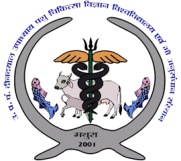 U.P. Pandit Deen Dayal Upadhyaya Pashu Chikitsa Vigyan Vishwavidyalaya Evam Go-Anusandhan Sansthan, Mathura-281 001Application for Scrutiny of Answer Papers of Annual ExaminationDegree Programme : B.V.Sc & AHS. No. SubjectDate of Examination